Folleto # 1: Norte, Sur, Este y OesteActividad : Puntos Cardinales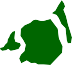 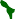 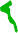 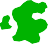 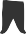 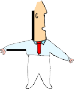 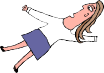 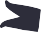 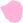 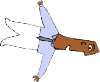 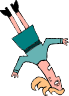 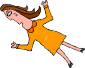 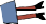 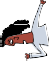 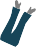 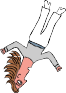 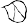 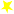 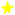 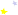 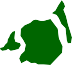 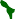 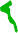 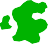 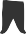 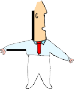 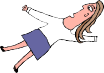 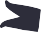 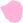 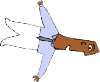 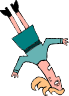 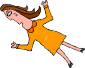 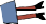 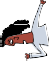 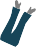 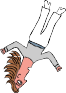 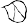 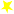 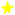 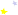 Propósito:Para explorar varias formas en que los individuos se 
acercan trabajo en equipo,Aumentar la comprensión de las fortalezas y limitaciones. de cada preferencia,Para sugerir maneras de utilizar estas diferencias en equipo. trabajo.Direcciones:DECLARE UNA "dirección" en la brújula según lo que creas que mejor describe la forma se trabaja dentro de un grupo.NORTE : Actúa de inmediato, hagámoslo eso, le gusta probar cosas y zambullirse en.OESTE:  paga atención a	ESTE: Especular,,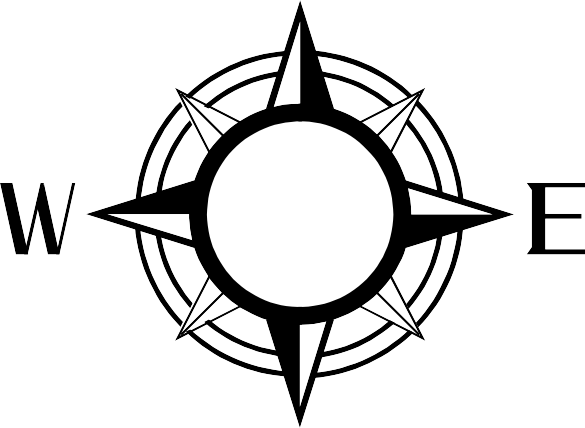 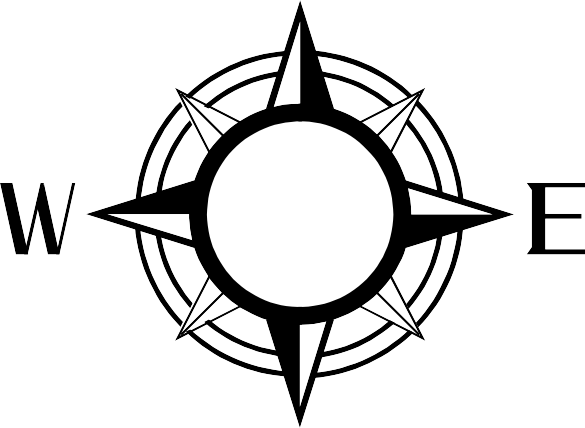 detalle , le gusta saber quien,	mira el cuadro grande,qué, dónde, cuando,	Las posibilidades antes de y por qué antes de 	actuar.actuar.SUR: Le gusta saber que los sentimientos de todos han sido tomados en consideración, Que sus voces hayan sido escuchadas, antes de actuar.DECLARE su "dirección":	Diapositiva 125A Folleto # 1: Norte, Sur, Este y Oeste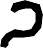 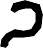 Preguntas de Estilo de trabajo:Registre las respuestas del grupo aquí o en su hoja grande de papel.1.       ¿Cuáles son los puntos fuertes de nuestro estilo de trabajo? (enumere al menos4)2.       ¿Cuáles son las limitaciones de nuestro estilo de trabajo? (enumere al menos 4)3.       ¿Con qué estilo de trabajo es más difícil trabajar ? ¿Por qué?4.       ¿Qué necesitan saber los demás sobre nosotros que harán que nuestro trabajo sea más conjunto? ¿exitoso?